Приложение к ОПОП бакалавриатпо направлению подготовки 44.03.03 Специальное (логопедическое) образование, Направлен-ность (профиль) программы «Логопедия (начальное образование детей с нарушениями речи)», утв. приказом ректора ОмГА от 25.03.2024 № 34.Приложение к ОПОП бакалавриатпо направлению подготовки 44.03.03 Специальное (логопедическое) образование, Направлен-ность (профиль) программы «Логопедия (начальное образование детей с нарушениями речи)», утв. приказом ректора ОмГА от 25.03.2024 № 34.Приложение к ОПОП бакалавриатпо направлению подготовки 44.03.03 Специальное (логопедическое) образование, Направлен-ность (профиль) программы «Логопедия (начальное образование детей с нарушениями речи)», утв. приказом ректора ОмГА от 25.03.2024 № 34.Частное учреждение образовательная организация высшего образования«Омская гуманитарная академия»Частное учреждение образовательная организация высшего образования«Омская гуманитарная академия»Частное учреждение образовательная организация высшего образования«Омская гуманитарная академия»Частное учреждение образовательная организация высшего образования«Омская гуманитарная академия»Кафедра "Педагогики, психологии и социальной работы"Кафедра "Педагогики, психологии и социальной работы"Кафедра "Педагогики, психологии и социальной работы"Кафедра "Педагогики, психологии и социальной работы"УТВЕРЖДАЮРектор, д.фил.н., профессор______________А.Э. Еремеев25.03.2024 г.РАБОЧАЯ ПРОГРАММА ДИСЦИПЛИНЫРАБОЧАЯ ПРОГРАММА ДИСЦИПЛИНЫРАБОЧАЯ ПРОГРАММА ДИСЦИПЛИНЫРАБОЧАЯ ПРОГРАММА ДИСЦИПЛИНЫ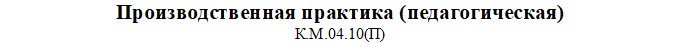 по программе бакалавриатапо программе бакалавриатапо программе бакалавриатапо программе бакалавриата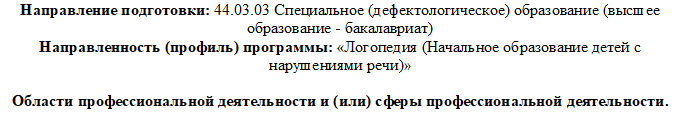 Типы задач профессиональной деятельности:Типы задач профессиональной деятельности:педагогический, методический, сопровожденияпедагогический, методический, сопровожденияпедагогический, методический, сопровожденияпедагогический, методический, сопровожденияДля обучающихся:очной формы обучения 2024 года наборана 2024-2025 учебный годОмск, 2024Омск 2022Для обучающихся:очной формы обучения 2024 года наборана 2024-2025 учебный годОмск, 2024Омск 2022Для обучающихся:очной формы обучения 2024 года наборана 2024-2025 учебный годОмск, 2024Омск 2022Для обучающихся:очной формы обучения 2024 года наборана 2024-2025 учебный годОмск, 2024Омск 2022к.п.н., доцент кафедры ППиСР  Котлярова Т.С.Программа практической подготовки одобрена на заседании кафедры  «Педагогики, психологии и социальной работы»Протокол от 25.03.2024 г. №4Зав.кафедрой, доцент Котлярова Т.С.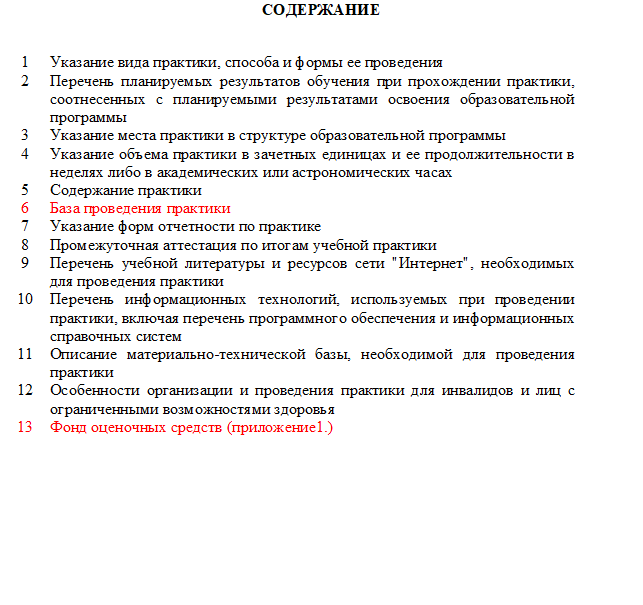 Программа практической подготовки при реализации производственной (педагогической) практики   составлена в соответствии с:- Федеральным законом Российской Федерации от 29.12.2012 № 273-ФЗ «Об образовании в Российской Федерации»;- Федеральным государственным образовательным стандартом высшего образования - магистратуры по направлению подготовки 44.03.03 Специальное (логопедическое) образование, утвержден Приказом Минобрнауки России от № 123 от 22.02.2018 «Об утверждении федерального государственного образовательного стандарта высшего образования - бакалавриат по направлению подготовки 44.03.03 Специальное (логопедическое) образование,, - Порядком организации и осуществления образовательной деятельности по образовательным программам высшего образования - программам бакалавриата, программам специалитета, программам магистратуры, утвержденным приказом Минобрнауки России от 05.04.2017 № 301 (зарегистрирован Минюстом России 14.07.2017, регистрационный № 47415, (далее - Порядок организации и осуществления образовательной деятельности по образовательным программам высшего образования).Рабочая программа практики составлена в соответствии с локальными нормативными актами ЧУ ОО ВО «Омская гуманитарная академия» (далее – Академия; ОмГА):- «Положением о порядке организации и осуществления образовательной деятельности по образовательным программам высшего образования - программам бакалавриата, программам магистратуры», одобренным на заседании Ученого совета от 28.08.2017 (протокол заседания № 1), Студенческого совета ОмГА от 28.08.2017 (протокол заседания № 1), утвержденным приказом ректора от 28.08.2017 №37;- «Положением о порядке разработки и утверждения образовательных программ», одобренным на заседании Ученого совета от 31.08.2017 (протокол заседания № 1), Студенческого совета ОмГА от 28.08.2017 (протокол заседания № 1), утвержденным приказом ректора от 28.08.2017 №37;- «Положением о практической подготовке обучающихся», одобренным на заседании Ученого совета от 28.09.2020 (протокол заседания № 2), Студенческого совета ОмГА от 28.09.2020 (протокол заседания № 2);- «Положением об обучении по индивидуальному учебному плану, в том числе, ус-коренном обучении, студентов, осваивающих основные профессиональные образовательные программы высшего образования - программы бакалавриата, магистратуры», одобренным на заседании Ученого совета от 28.08. 2017 (протокол заседания № 1), Студенческого совета ОмГА от 28.08.2017 (протокол заседания № 1), утвержденным приказом рек-тора от 28.08.2017 №37; «Положением о порядке разработки и утверждения адаптированных образовательных программ высшего образования – программ бакалавриата, программам бакалавриата для лиц с ограниченными возможностями здоровья и инвалидов», одобренным на заседании Ученого совета от 28.08. 2017 (протокол заседания № 1), Студенческого совета ОмГА от 28.08.2017 (протокол заседания № 1), утвержденным приказом ректора от 28.08.2017 №37;Программа практической подготовки при реализации производственной (педагогической) практики   составлена в соответствии с:- Федеральным законом Российской Федерации от 29.12.2012 № 273-ФЗ «Об образовании в Российской Федерации»;- Федеральным государственным образовательным стандартом высшего образования - магистратуры по направлению подготовки 44.03.03 Специальное (логопедическое) образование, утвержден Приказом Минобрнауки России от № 123 от 22.02.2018 «Об утверждении федерального государственного образовательного стандарта высшего образования - бакалавриат по направлению подготовки 44.03.03 Специальное (логопедическое) образование,, - Порядком организации и осуществления образовательной деятельности по образовательным программам высшего образования - программам бакалавриата, программам специалитета, программам магистратуры, утвержденным приказом Минобрнауки России от 05.04.2017 № 301 (зарегистрирован Минюстом России 14.07.2017, регистрационный № 47415, (далее - Порядок организации и осуществления образовательной деятельности по образовательным программам высшего образования).Рабочая программа практики составлена в соответствии с локальными нормативными актами ЧУ ОО ВО «Омская гуманитарная академия» (далее – Академия; ОмГА):- «Положением о порядке организации и осуществления образовательной деятельности по образовательным программам высшего образования - программам бакалавриата, программам магистратуры», одобренным на заседании Ученого совета от 28.08.2017 (протокол заседания № 1), Студенческого совета ОмГА от 28.08.2017 (протокол заседания № 1), утвержденным приказом ректора от 28.08.2017 №37;- «Положением о порядке разработки и утверждения образовательных программ», одобренным на заседании Ученого совета от 31.08.2017 (протокол заседания № 1), Студенческого совета ОмГА от 28.08.2017 (протокол заседания № 1), утвержденным приказом ректора от 28.08.2017 №37;- «Положением о практической подготовке обучающихся», одобренным на заседании Ученого совета от 28.09.2020 (протокол заседания № 2), Студенческого совета ОмГА от 28.09.2020 (протокол заседания № 2);- «Положением об обучении по индивидуальному учебному плану, в том числе, ус-коренном обучении, студентов, осваивающих основные профессиональные образовательные программы высшего образования - программы бакалавриата, магистратуры», одобренным на заседании Ученого совета от 28.08. 2017 (протокол заседания № 1), Студенческого совета ОмГА от 28.08.2017 (протокол заседания № 1), утвержденным приказом рек-тора от 28.08.2017 №37; «Положением о порядке разработки и утверждения адаптированных образовательных программ высшего образования – программ бакалавриата, программам бакалавриата для лиц с ограниченными возможностями здоровья и инвалидов», одобренным на заседании Ученого совета от 28.08. 2017 (протокол заседания № 1), Студенческого совета ОмГА от 28.08.2017 (протокол заседания № 1), утвержденным приказом ректора от 28.08.2017 №37;- учебным планом по основной профессиональной образовательной программе магистратуры по направлению подготовки 44.03.03 Специальное (логопедическое) образованиенаправленность (профиль) программы: «Логопедия (Начальное образование детей с нарушениями речи)»; форма обучения – очная на 2024/2025 учебный год,утвержденным приказом ректора от 25.03.2024 № 34;Возможность внесения изменений и дополнений в разработанную Академией образовательную программу в части рабочей программы практики в течение 2024/2025 учебного года:При реализации образовательной организацией основной профессиональной образовательной программы - бакалавриата по направлению подготовки 44.03.03 Специальное (логопедическое) образование направленность (профиль) программы: «Логопедия (Начальное образование детей с нарушениями речи)»; очная и заочная формы обучения в соответствии с требованиями законодательства Российской Федерации в сфере образования, Уставом Академии, локальными нормативными актами образовательной организации при согласовании со всеми участниками образовательного процесса образовательная организация имеет право внести изменения и дополнения в разработанную ранее рабочую программу в течение 2024/2025 учебного года.1. Указание вида практики, способа и формы ее проведенияВид практики: Производственная практикаТип практики:Педагогическая  практикаФорма проведения практики: дискретно: по периодам проведения практик: дискретная (рассредоточенная) – путем чередования в календарном учебном графике периодов учебного времени для проведения практик с периодами учебного времени для проведения теоретических занятий.2. Перечень планируемых результатов обучения при прохождении практической подготовки, соотнесенных с планируемыми результатами освоения образовательной программыПроцесс обучения при прохождении практики направлен на формирование у обучающегося компетенций и запланированных результатов обучения, соотнесенных с индикаторами достижения компетенций: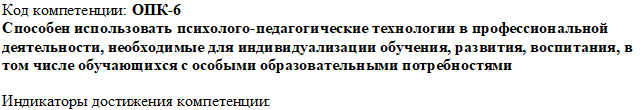 ОПК-6.1 знать закономерности  развития  личности, периодизацию и кризисы развития ребенка в онтогенезе и при нарушениях речи; возрастные,  типологические,  гендерные особенности развития обучающихся с нарушением речиОПК-6.2 знать  методы изучения психического развития обучающихся;  психолого- педагогические  подходы,  обеспечивающие индивидуализацию обучения и воспитания обучающихся с нарушением речиОПК-6.3 знать технологии  осуществления  коррекционно-развивающего процесса; требования  к  разработке  и  реализации  индивидуальных коррекционно- образовательных программОПК-6.4 уметь использовать  знания  о  возрастных, типологических, индивидуальных, гендерных особенностях развития  обучающихся  для  планирования  учебно- воспитательной работыОПК-6.5 уметь применять  образовательные  технологии  для индивидуализации обучения и воспитания обучающихся; применять  методы  и  технологии  осуществления коррекционно-развивающего процессаОПК-6.6 уметь  использовать  индивидуальные  и  групповые  формы организации образовательного и коррекционно-развивающего процессаОПК-6.7 уметь составлять  (совместно  с  психологом  и  другими специалистами) психолого-педагогическую  характеристику (портрет) личности обучающегосяОПК-6.8 владеть методами  планирования и проведения индивидуальных мероприятий в рамках образовательного и коррекционно-развивающего  процесса  с  учетом особенностей  развития  и  особых  образовательных потребностей обучающихся с нарушением речиОПК-6.9 владеть методами  совместной  разработки  (с  другими специалистами)  и реализации  (с  участием  родителей  или законных  представителей)  индивидуальных образовательных  маршрутов,  индивидуальных  программ развития  и  индивидуально- ориентированных  образовательных  программ  с  учетом  личностных  и возрастных особенностей  обучающихся  с  нарушением речиОПК-6.10 владеть навыками  использования  образовательных  технологий  в профессиональной  деятельности  для  осуществления индивидуализации  обучения,развития,  воспитания обучающихся с нарушением речи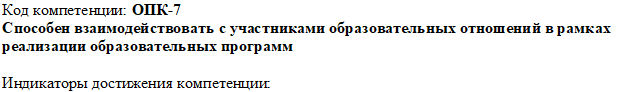 ОПК-7.1 знать  основные  закономерности  семейных  отношений,  позволяющие эффективно  работать  с  родительской общественностьюОПК-7.2 знать закономерности  формирования  детско-взрослых  сообществ, их социально-психологические  особенности  и  закономерности развития детских и подростковых сообществОПК-7.3 знать основные  технологии  социально-педагогического  взаимодействияОПК-7.4 знать специфику  семейного  воспитания  детей  с  интеллектуальной недостаточностью,  факторы,  ослабляющие  воспитательные возможности семьиОПК-7.5 уметь взаимодействовать  с  разными  участниками образовательного  процесса (обучающимися,  родителями, педагогами, администрацией)ОПК-7.6 уметь отбирать и использовать адекватные методы,  формы, средства и технологии  взаимодействия  с  родителями  с  учетом воспитательного  потенциала семьи  обучающегося  с нарушением речиОПК-7.7 уметь планировать, отбирать методы и средства   коммуникативного обеспечения  коррекционно-образовательной  работы  с обучающимися  с  учетом возраста,  глубины  и  структуры нарушенияОПК-7.8 владеть методами  выявления  поведенческих  и личностных  проблем обучающихся,  связанных  с особенностями их развития, в процессе наблюденияОПК-7.9 владеть методами взаимодействия и  командной работы с другими специалистами  в  рамках  психолого-медико-педагогического консилиумаОПК-7.10 владеть навыками  планирования и  анализа,  отбора технологий взаимодействия с  родителями  обучающихся с учетом личностного потенциала родителейОПК-7.11 владеть навыками  моделирования содержания,  форм и технологий взаимодействия с разными  участниками  образовательного процесса (обучающимися, родителями, педагогами, администрацией)ОПК-7.12 владеть методами  конструктивного  межличностного  общения  с родителями обучающихся с нарушением речи; навыками межличностного  общения  с обучающимися  с нарушением речи с учетом  возрастных, типологических и индивидуальных особенностейОПК-7.13 владеть навыками  планирования и анализа   взаимодействия с родителями обучающихся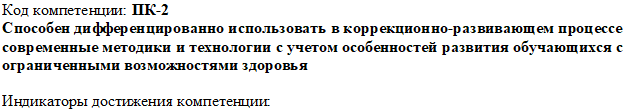 ПК-2.1 знать особенности психофизического и возрастного развития, особые образовательные потребности разных групп обучающихся с нарушением речиПК-2.2 знать теорию и практику реализации дифференцированного подхода в образовании обучающихся с нарушением речиПК-2.3 знать требования к содержанию и организации коррекционно-развивающего процесса, ориентированного на обучающихся с нарушением речи;современные методики и технологии, используемые в коррекционно-развивающем процессеПК-2.5 уметь отбирать и реализовывать содержание, современные методики и технологии, необходимые для осуществления коррекционно-развивающего процесса, с учетом особых образовательных потребностей обучающихся с нарушением речиПК-2.6 уметь применять разные формы и способы реализации дифференцированного подходаПК-2.7 владеть методами создания условий реализации дифференцированного подхода в коррекционно-развивающем процессе с участием обучающихся с нарушением речиПК-2.8 владеть  методами отбора и применения современных методик и технологий, необходимых для осуществления коррекционно-развивающего процесса, с учетом особенностей развития обучающихся с нарушением речи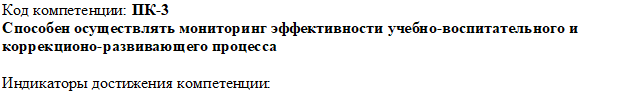 ПК-3.1 знать принципы,  методы, организацию  мониторинга  эффективности учебно- воспитательного, коррекционно-развивающего  процесса в разных  институциональных условияхПК-3.2 уметь применять  разные  методы мониторинга  эффективности  учебно- воспитательного,  коррекционо-развивающего процессаПК-3.3 уметь  оформлять  и  интерпретировать  результаты мониторинга  эффективности учебно-воспитательного,  коррекционо-развивающего процессаПК-3.4 уметь использовать выводы по результатам мониторинга  для  корректировки содержания  и организации  коррекционо-развивающего процессаПК-3.5 владеть методами проведения мониторинга  эффективности  учебно- воспитательного,  коррекционо-развивающего  процесса и интерпретации его результатов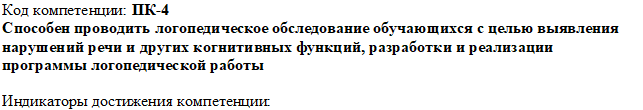 ПК-4.1 знать содержание и требования к проведению логопедического обследования обучающихсяПК-4.2 знать способы разработки программы обследованияПК-4.3 знать инструментарий,  методы  диагностики  и оценки показателей уровня и динамики развития ребенкаПК-4.4 уметь разрабатывать программу логопедического обследования, определять показатели развития ребенка, отбирать и/или разрабатывать инструментарийПК-4.5 уметь проводить логопедическое обследование обучающихся; интерпретировать результаты обследования и делать выводы об особенностях развития обучающегося и использовать их для разработки программы логопедической работыПК-4.6 уметь оформлять  психолого-педагогическую  характеристику обучающегося; формулировать заключения и рекомендацииПК-4.7 владеть методами  диагностики  и оценки уровня и динамики развития ребенка с умственной отсталостью с использованием системы показателей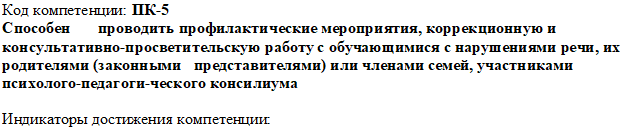 ПК-5.1 знать содержание, формы, методы и технологии коррекционной работы с обучающимися с нарушениями речи; основы профилактики нарушений речи у обучающихся, способы проведения профилактических мероприятийПК-5.2 знать способы, формы и методы консультативно-просветительской работы с участниками образовательных отношений (обучающимися с нарушениями речи, их родителями (законными представителями) или членами семей, участниками психолого- педагогического консилиума)ПК-5.3 уметь отбирать и применять содержание, формы, методы и технологии коррекционной работы с обучающимися с нарушениями речи с учетом особенностей их развитияПК-5.4 уметь  отбирать и применять способы, формы и методы консультативно- просветительской работы с участниками образовательных отношенийПК-5.5 владеть методами проведения коррекционной работы с обучающимися с нарушениями речиПК-5.6 владеть навыками проведения профилактических мероприятий с обучающимися с нарушениями речиПК-5.7 владеть навыками организации консультативно-просветительской работы с участниками образовательных отношений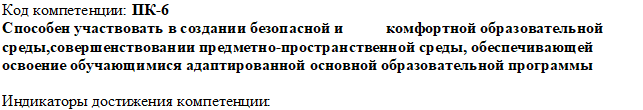 ПК-6.1 знать компоненты безопасной и комфортной образовательной  среды, их дидактический и  коррекционно-развивающий потенциалПК-6.2 знать принципы,  условия  и  требования  к организации  образовательной среды для школьников с умственной отсталостью, способы оценки ее комфортности и безопасностиПК-6.3 уметь участвовать  в  создании компонентов безопасной и комфортной образовательной  средыПК-6.4 уметь  проводить  мероприятия по  формированию  у  обучающихся  с умственной отсталостью навыков общения в среде сверстников, развитию навыков поведения в виртуальной средеПК-6.5 владеть методами создания элементов образовательной среды с учетом возможностей школьников с нарушением речи; способами оценки комфортности, доступности и безопасности образовательной среды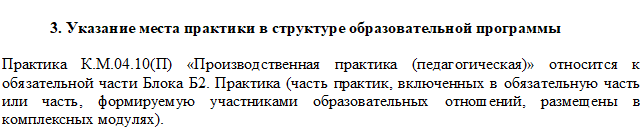 КодНаименованиеНаименованиеКоды формируемых компетенцийКоды формируемых компетенцийКоды формируемых компетенцийК.М.04.10(П)Производственная практика (педагогическая)Производственная практика (педагогическая)ОПК-6, ПК-2, ПК-3, ПК-4, ПК-5, ПК-6, ОПК-7ОПК-6, ПК-2, ПК-3, ПК-4, ПК-5, ПК-6, ОПК-7ОПК-6, ПК-2, ПК-3, ПК-4, ПК-5, ПК-6, ОПК-7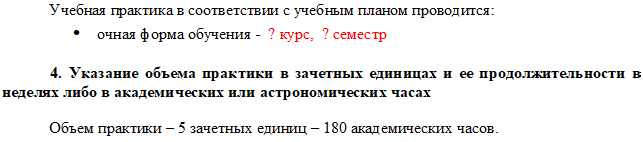 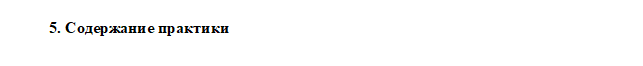 Наименование раздела практикиНаименование раздела практикиВид занятияВид занятияСеместрЧасовЧасов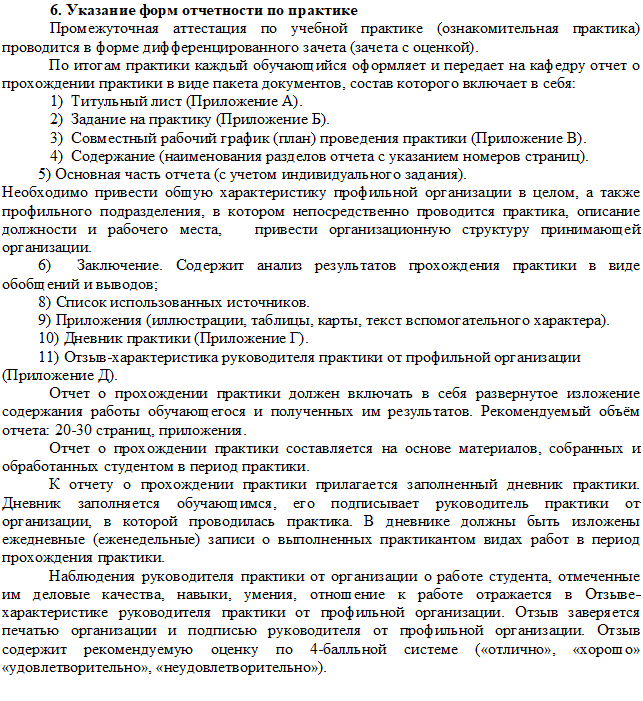 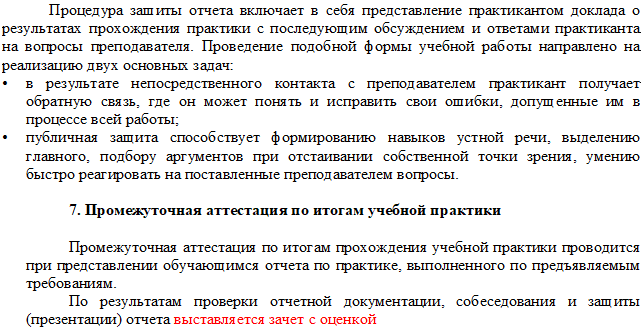 